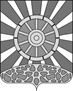 АДМИНИСТРАЦИЯ УНИНСКОГО МУНИЦИПАЛЬНОГО ОКРУГАКИРОВСКОЙ ОБЛАСТИПОСТАНОВЛЕНИЕ12.04.2023         					                   	                               № 200пгт УниО признании  утратившими силу постановлений администрации  Унинского муниципального округа Кировской области  о мерах социальной поддержки семей мобилизованных гражданВ целях приведения нормативной базы округа в соответствие с действующим законодательством, администрация Унинского муниципального округа ПОСТАНОВЛЯЕТ:Признать утратившими силу постановления администрации Унинского муниципального округа Кировской области:От 09.11.2022 № 628 «О  мерах социальной поддержки семей мобилизованных граждан».От 02.12.2022 № 687 «О внесении изменений в постановление администрации Унинского муниципального округа Кировской области от 09.11.2022 № 628 «О дополнительных мерах социальной поддержки семей мобилизованных граждан».1.3. От  02.02.2023 №  66 «О внесении изменений в постановление администрации Унинского муниципального округа Кировской области от 09.11.2022 № 628 «О дополнительных мерах социальной поддержки семей мобилизованных граждан».1.4. От 17.02. 2023 №  117 «О внесении изменений в постановление администрации Унинского муниципального округа Кировской области от 09.11.2022 № 628 «О дополнительных мерах социальной поддержки семей мобилизованных граждан».2.Настоящее постановление подлежит опубликованию в Информационном бюллетене органов местного самоуправления  Унинского муниципального округа  и размещению на официальном сайте Унинского муниципального округа.И.о. главы Унинскогомуниципального округа                                                          И.Г. Машковцев